Май 1 неделя   Ознакомление с природойТема: «Животный и растительный мир»Задачи: Обобщить знания детей о животном и растительном мире. Рекомендации родителям:  задавать вопросы и уточнять ответы в форме беседы с использованием иллюстраций  (ссылки - помощники); поиграть в предложенные игры.I частьКакие бывают растения? (травы, кусты, деревья)Назови несколько трав, кустов, деревьев. Чем отличаются травы, кусты и деревья друг от друга?Какую пользу приносят растения?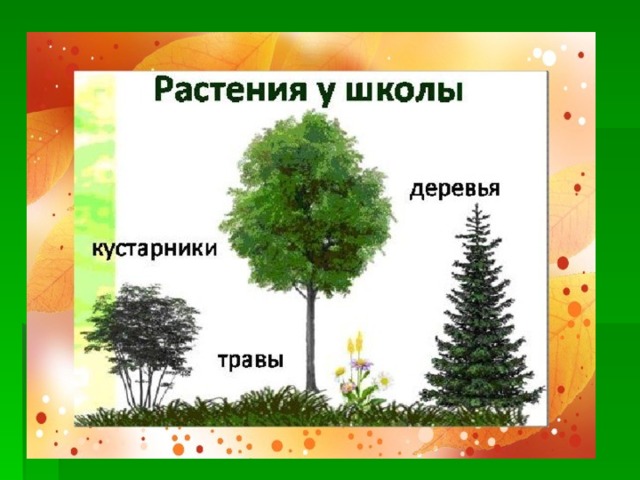 Физкультминутка:  «Для дошкольников»https://www.youtube.com/watch?v=3QAyz23e51YII частьКаких  животных ты знаешь? (звери, птицы, рыбы, насекомые) Назови по несколько животных каждого вида.Где живут животные и как они приспособились к месту обитания?Какую пользу приносят животные?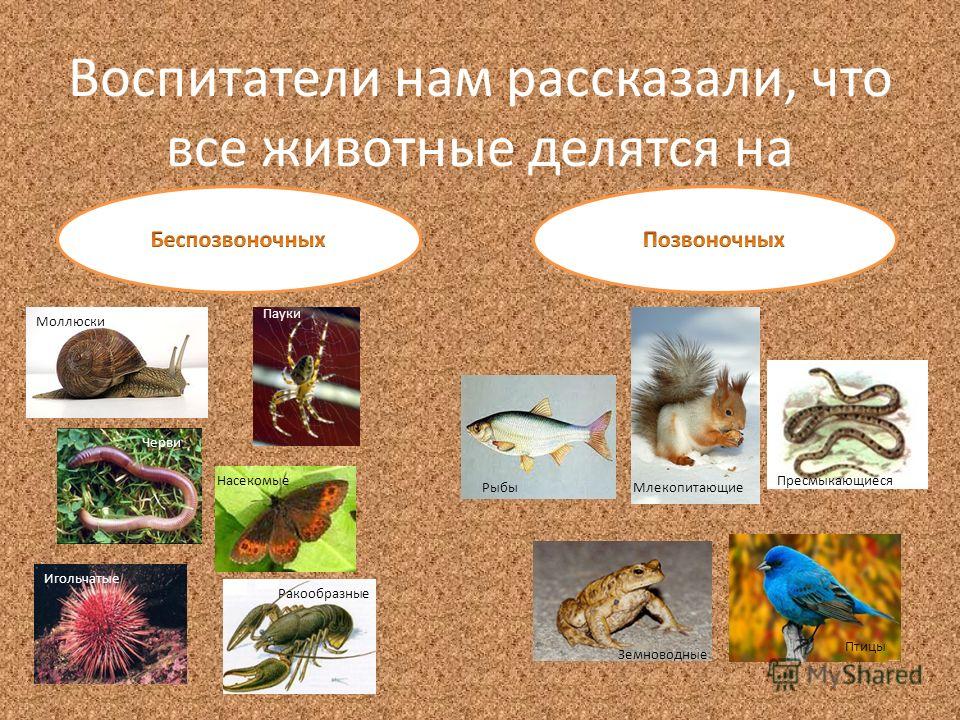 Пальчиковая гимнастика: «Капуста»(под № 1 в картотеке)http://kras-dou.ru/19/images/18-19/doc/vosp_goda/Palchikovye_igry.pdfМы капусту рубим, рубим, Мы морковку трем, трем, Мы капусту солим, солим, Мы капусту жмем, жмем. III частьПоиграем в четвертый лишний. На картинках найди четвертых лишних, отметь их и объясни,  по каким признакам ты их определил.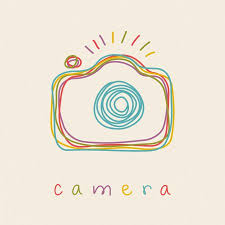 Будем  рады снимкам выполненного заданияIV частьИгра: «Береги природу»Рассмотри картинку внимательно. Что произойдет, если исчезнет один из объектов в природе?По какой причине может это произойти?Молодец! Ты – умница! Теперь мы твердо уверены, что твоя рука никогда не сломает ветку растения, не обидит беззащитное животное и не выбросит  мусор в природе. Береги природу!!!